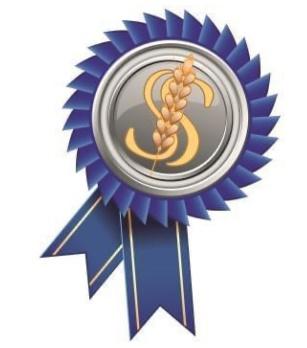 Drymen Show 2024Show Field, DrymenMake:_____________________________________________________________Model:_____________________________________   Year:_________________A bit of the History:Who owns the car?Where are you from?Where did the car originate from?How long have you owned the car?Anything else you would like to share about the car’s history?